 苏珊·沃森的信仰故事قصة اسلام سوزان·واتسون<اللغة الصينية – Chinese- 中国>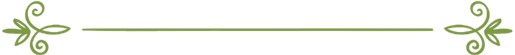 编审：伊斯兰之家中文小组مراجعة: فريق اللغة الصينية بموقع دار الإسلام   苏珊·沃森的信仰故事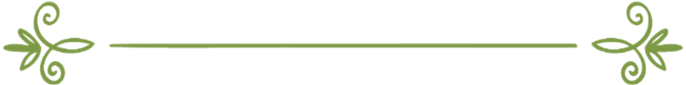 “你怎么了？”这是得知我信仰伊斯兰时，基督教同学、朋友和牧师的第一反应。我想,我不能责怪他们,我是一个非常不喜欢改变信仰的人。我曾是教授、牧师、教会农场主、传教士。如果有“原教旨主义者”的话，那我也是。那时候我从顶尖神学院拿到硕士学位刚五个月，遇到一位信仰伊斯兰后在沙特工作的女士。当然，我也问了她伊斯兰中妇女的地位。她的回答让我震惊，与我想象的完全不一样。我还问她关于安拉和先知穆罕默德的问题，她告诉我可以带我去伊斯兰中心，找更有知识的人回答我的问题。我祈求耶稣保护免遭恶魔侵害，因为我们所学的是，伊斯兰是邪恶的宗教。因为学过福音传教，我非常震惊穆斯林的信仰方式，那是多么的简单易懂。没有强迫，没有烦难，没有心灵操纵，没有下意识影响！还可以像学《圣经》一样在家里学习《古兰经》。简直不敢相信。伊斯兰中心给了我很多书，告诉我如果有问题可以随时到办公室找他们。那一夜我把所有书都读完了。那是我第一次读穆斯林写的伊斯兰书籍，之前我们学习的都是基督徒写的伊斯兰书籍。第二天，我在办公室问了三个小时的问题，这样一周过去后，我读完了12本书，这才知道为何穆斯林是最难信仰基督教的人。原因就在于穆斯林与主的关系没有中介，直接可以向主祈求饶恕罪恶，获得拯救和后世的许诺。至于我问的问题，显然，我的第一个问题是关于主的。谁是穆斯林崇拜的主？以前我们所受的教育是，他们崇拜一个假神，但事实上，他是全知的，全能的，为所欲为的，独一的，没有伙伴没有匹配的主。有趣的是，在教会的前三百年里，主教学的东西跟穆斯林的一样：耶稣只是先知和老师！君士坦丁信仰基督教之后，就开始号召和引进三位一体学说了。他不了解这个宗教，把巴比伦时代异教徒的观念引进了基督教。篇幅有限，不再赘述。但我要说的是，三位一体在圣经的希腊版本，希伯来版本或其他任何译本中都是不存在的！我的另一个问题是关于穆罕默德的。谁是穆罕默德？我发现穆斯林并不像基督徒崇拜耶稣那样崇拜他。他不是中介，禁止崇拜他。我们在拜功后像祝福易卜拉欣一样祝福他，他是封印的先知和使者。事实上，在他之后的一千四百多年，也一直没有先知再出现。他的使命是给全人类的，而不是像耶稣和摩西那样只给犹太人。但有一个信息是相同的，那就是崇拜独一的主。(见《马可福音》12:29： “第一要紧的，就是说，以色列阿，你要听。主我们神，是独一的主。”)因为礼拜在我的基督教生活中占据着非常重要的位置，所以，我对穆斯林的拜功也非常好奇和感兴趣。作为基督教徒，我们对穆斯林事务的真正情况一无所知。我们接受的教育就是穆斯林崇拜天房，他们崇拜的假神就在那里。了解到礼拜是安拉的命令时，我再次震惊。而礼拜的字面义就是赞颂和赞美。清洁状态下的礼拜方式是安拉指导的。他是神圣的主，不允许我们随意妄为地近他，只能用他教导我们的方式接近他。接受了八年的神学教育，而此时，只一周，我就知道了，伊斯兰才是真理。我没有立即信仰伊斯兰，因为信仰尚未扎根。我继续礼拜，继续读《圣经》，继续到伊斯兰中心听讲座。我虔诚地祈祷和寻求安拉的引导。其实，改变信仰并不是件简单的事情。但如果拯救来到，我绝不错过它。我一直在惊讶，因为我从穆斯林那里了解到的伊斯兰，并不是我所学到的伊斯兰。在读研期间，我尊重的伊斯兰权威教授，他和基督教关于伊斯兰的教育，原来基本上全是曲解和误导。他和许多基督徒都很虔诚，但都愚昧的虔诚。两个月后，我再次寻求安拉引导时，我感觉时候到了。我坐起来，首次使用安拉的名字说，“安拉啊，我信仰你是独一的真主。”安宁突然降临我。从那天起，信仰伊斯兰四年了，我从未后悔。尽管那个决定带来了考验：两所圣经学院同时辞退我，被同学、教授和牧师驱赶，被丈夫家庭否认，孩子误解，被国家怀疑，等等。没有信仰，人不能抵挡恶魔，我也不例外。我感赞安拉，我是穆斯林，愿我生死都是穆斯林。“我的礼拜，我的牺牲，我的生活，我的死亡，的确都是为真主——全世界的主。他绝无伙伴，我只奉到这个命令。我是首先顺服的人。”（《古兰经》 6:162-163）作者：海蒂哲·沃森姐妹，现居沙特，在吉达伊斯兰宣教中心任教师。来源：www.islamreligion.com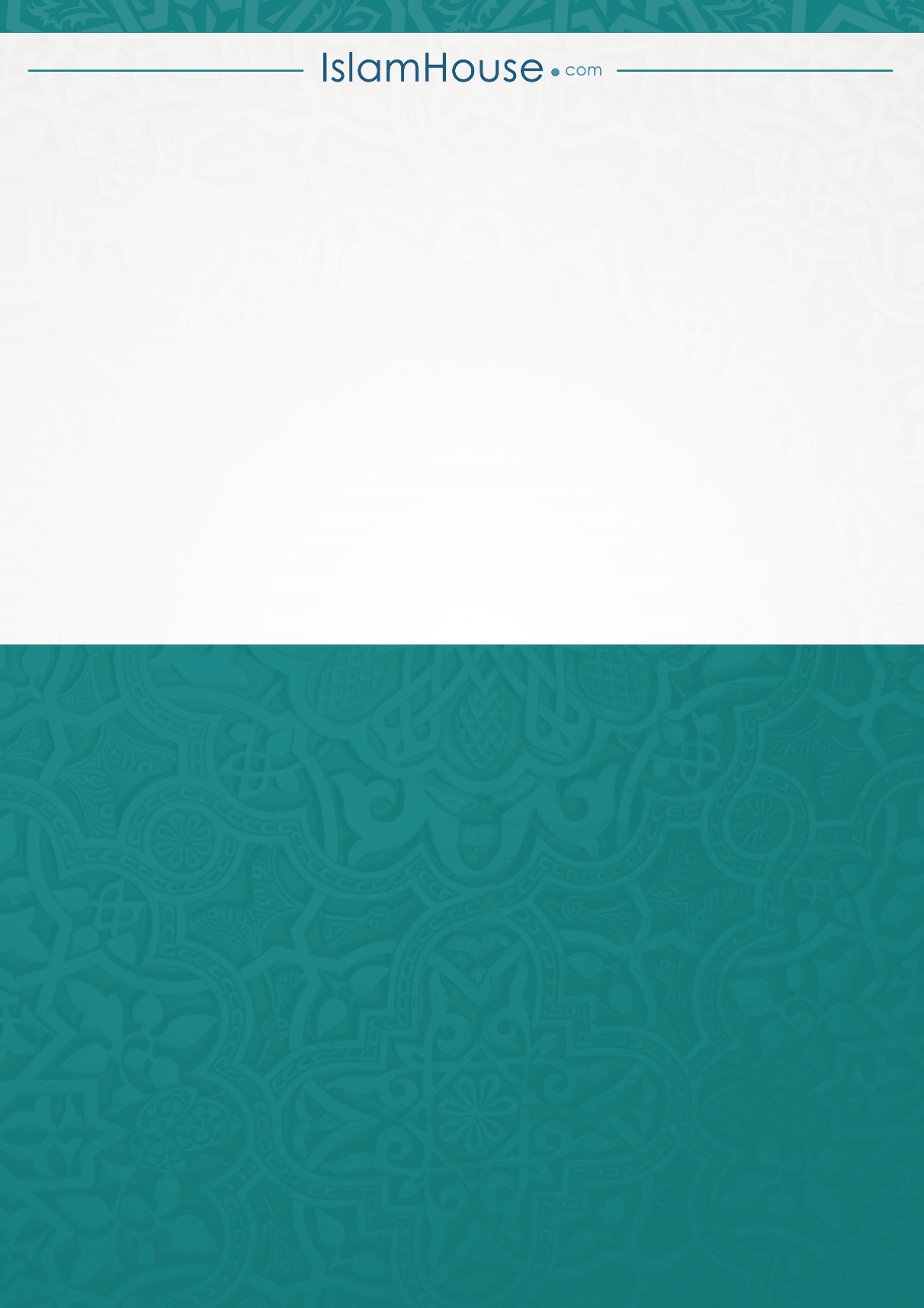 